Person—government funding identifier, Centrelink customer reference number {N(9)A}Exported from METEOR(AIHW's Metadata Online Registry)© Australian Institute of Health and Welfare 2024This product, excluding the AIHW logo, Commonwealth Coat of Arms and any material owned by a third party or protected by a trademark, has been released under a Creative Commons BY 4.0 (CC BY 4.0) licence. Excluded material owned by third parties may include, for example, design and layout, images obtained under licence from third parties and signatures. We have made all reasonable efforts to identify and label material owned by third parties.You may distribute, remix and build on this website’s material but must attribute the AIHW as the copyright holder, in line with our attribution policy. The full terms and conditions of this licence are available at https://creativecommons.org/licenses/by/4.0/.Enquiries relating to copyright should be addressed to info@aihw.gov.au.Enquiries or comments on the METEOR metadata or download should be directed to the METEOR team at meteor@aihw.gov.au.Person—government funding identifier, Centrelink customer reference number {N(9)A}Identifying and definitional attributesIdentifying and definitional attributesMetadata item type:Data ElementShort name:Centrelink customer reference numberSynonymous names:CRN; Centrelink reference numberMETEOR identifier:270098Registration status:Health!, Standard 01/03/2005Definition:A personal identifier assigned by Centrelink for the purposes of identifying people (and organisations) eligible for specific services, including some public health care services, such as oral health services.Data Element Concept:Person—government funding identifierValue Domain:Centrelink customer reference number identifier {N(9)A}Value domain attributesValue domain attributesValue domain attributesRepresentational attributesRepresentational attributesRepresentational attributesRepresentation class:IdentifierIdentifierData type:StringStringFormat:{N(9)A}{N(9)A}Maximum character length:1010Data element attributes Data element attributes Collection and usage attributesCollection and usage attributesGuide for use:The CRN should only be collected from persons eligible to receive health services that are to be funded by Centrelink. The number may be reported to a Centrelink agency to reconcile payment for the service provided. The data should not be used by private sector organisations for any purpose unless specifically authorised by law. For example, data linkage should not be carried out unless specifically authorised by law.Collection methods:The Centrelink Customer Reference Number (CRN) is provided on 'Health Care Cards' and 'Pensioner Concession Cards'.Comments:When a person accesses health services on the basis of being a Centrelink customer, collection of the CRN is usually necessary. This data should not be collected and recorded if it is not needed to support the provision of such health services.Source and reference attributesSource and reference attributesSubmitting organisation:Standards Australia
Origin:AS5017 Health Care Client IdentificationRelational attributesRelational attributesRelated metadata references:Has been superseded by Person—government funding identifier, Centrelink customer reference number N(9)ACommunity Services (retired), Standard 12/08/2008Homelessness, Superseded 10/08/2018Housing assistance, Standard 23/08/2010
Is re-engineered from  Centrelink customer reference number, version 1, DE, NHDD, NHIMG, Superseded 01/03/2005 .pdf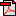  (14.5 KB)No registration statusImplementation in Data Set Specifications:Health care client identificationHealth!, Superseded 04/05/2005
Health care client identification DSSHealth!, Superseded 03/12/2008
Health care client identification DSSHealth!, Retired 20/03/2013